	Стандартная операционная карта (СОК): «Надевание СИЗ»ОГБУЗ «Городская больница №2 г. Белгорода»ОГБУЗ «Городская больница №2 г. Белгорода»ОГБУЗ «Городская больница №2 г. Белгорода»ОГБУЗ «Городская больница №2 г. Белгорода»ОГБУЗ «Городская больница №2 г. Белгорода»ОГБУЗ «Городская больница №2 г. Белгорода»ОГБУЗ «Городская больница №2 г. Белгорода»ОГБУЗ «Городская больница №2 г. Белгорода»ОГБУЗ «Городская больница №2 г. Белгорода»ОГБУЗ «Городская больница №2 г. Белгорода»ОГБУЗ «Городская больница №2 г. Белгорода»ОГБУЗ «Городская больница №2 г. Белгорода»ОГБУЗ «Городская больница №2 г. Белгорода»«Надевание СИЗ»«Надевание СИЗ»«Надевание СИЗ»«Надевание СИЗ»«Надевание СИЗ»«Надевание СИЗ»«Надевание СИЗ»СОК № СОК-МЛ-А01-2019СОК № СОК-МЛ-А01-2019СОК № СОК-МЛ-А01-2019СОК № СОК-МЛ-А01-2019СОК № СОК-МЛ-А01-2019СОК № СОК-МЛ-А01-2019Необходимое оборудование, инвентарь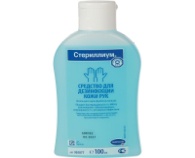 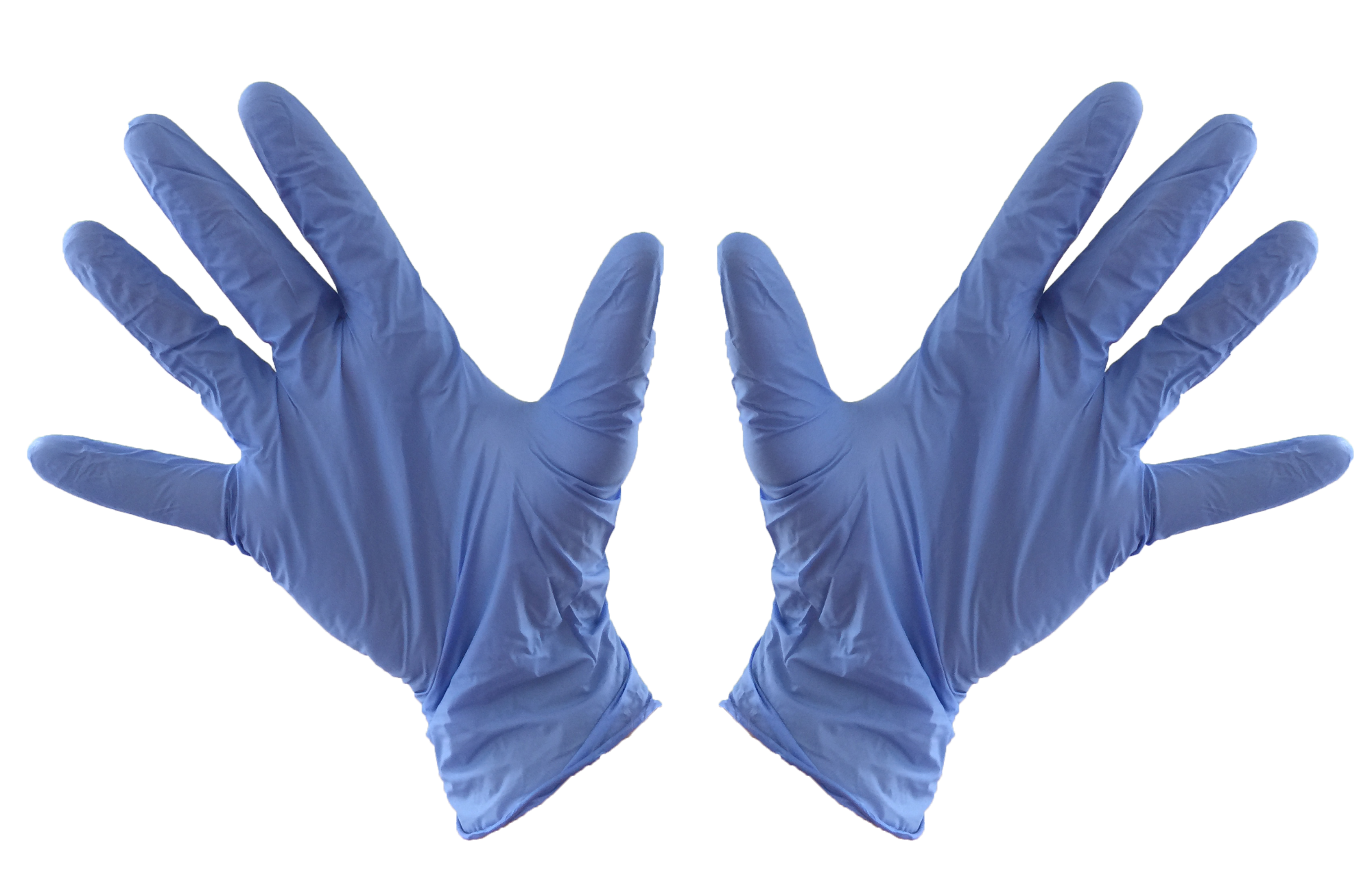 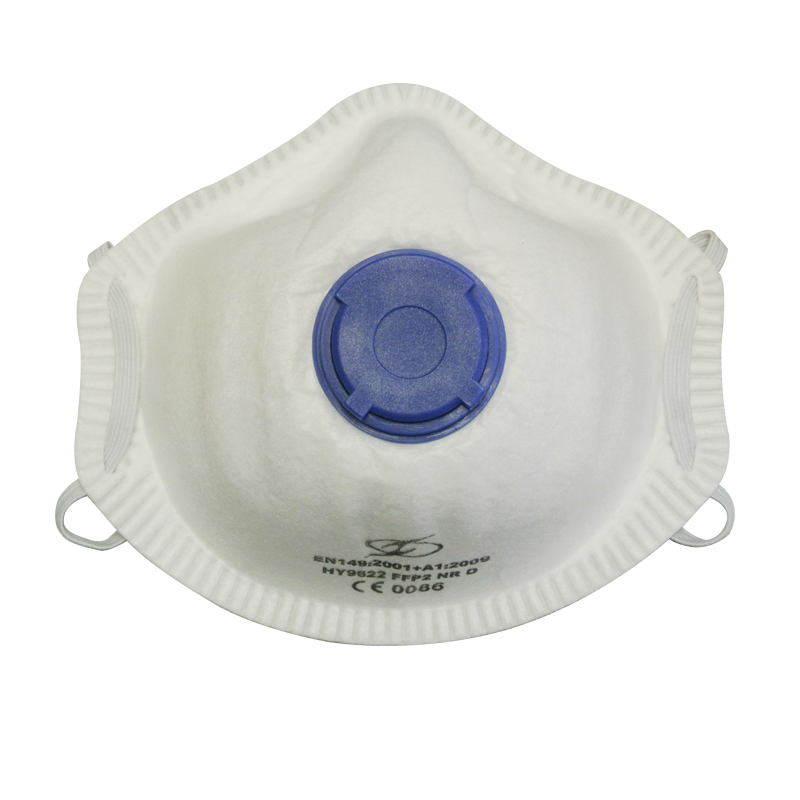 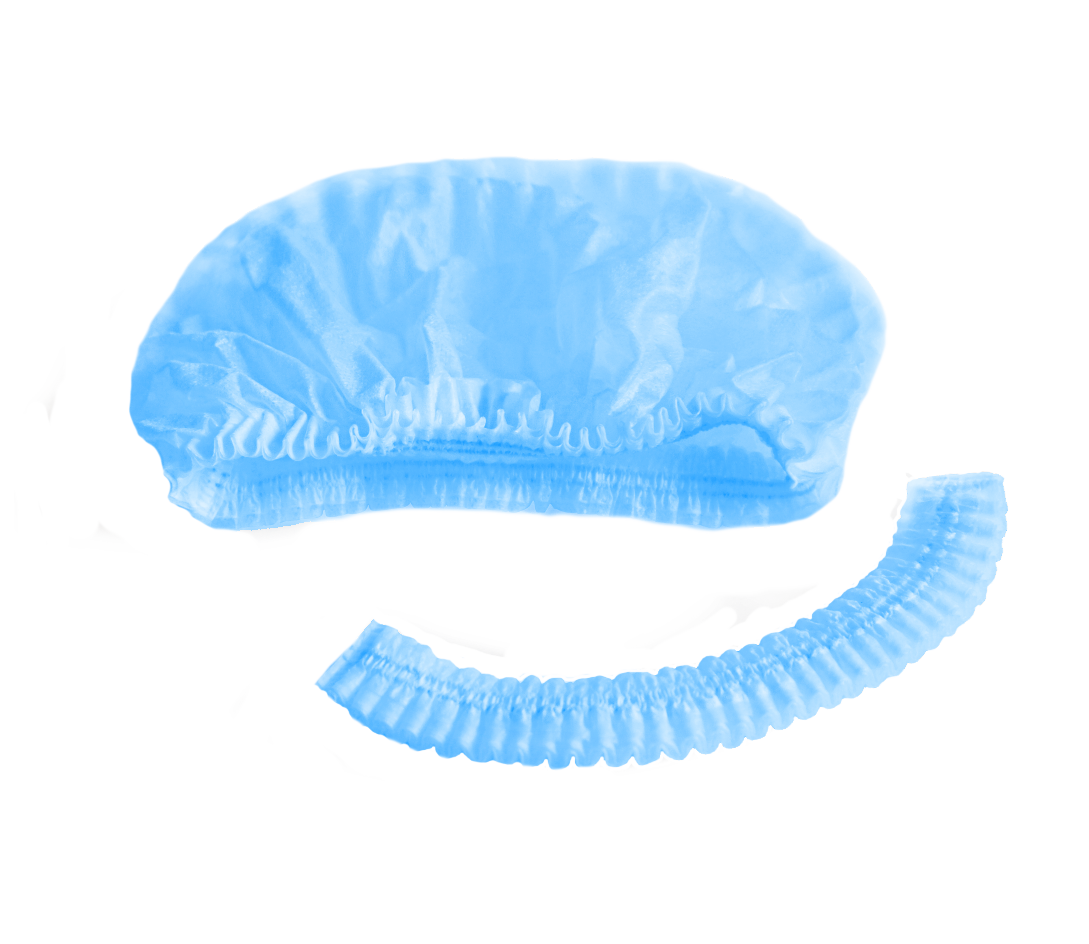 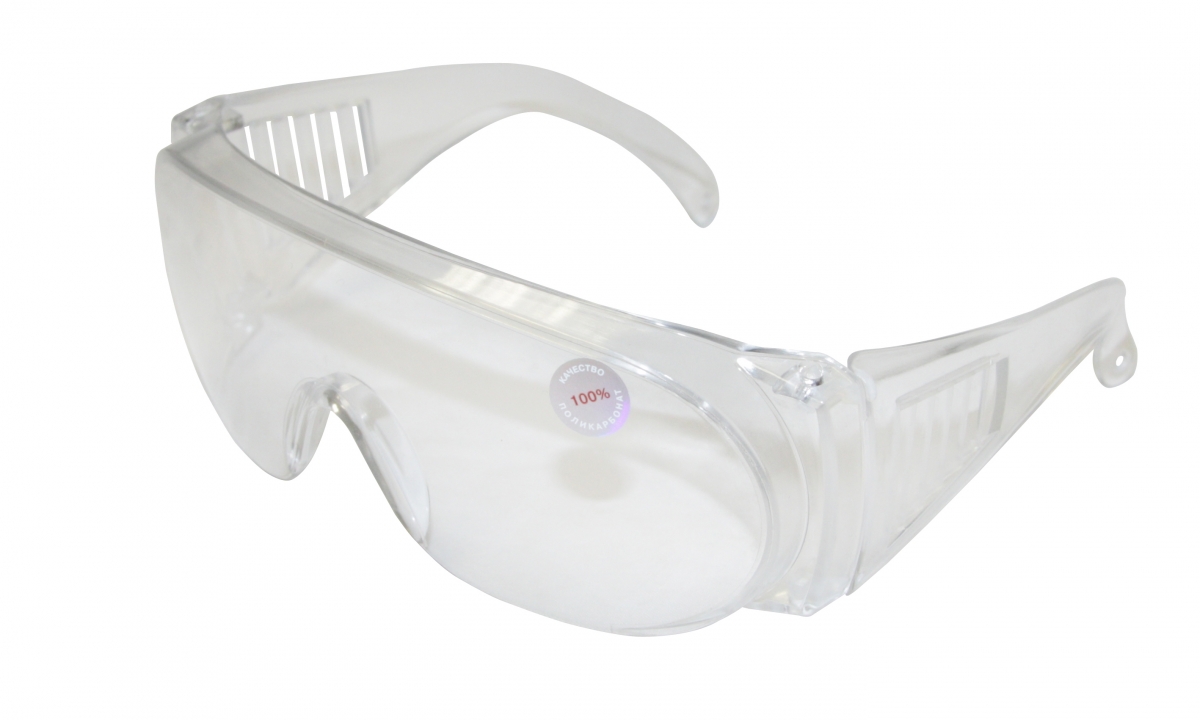 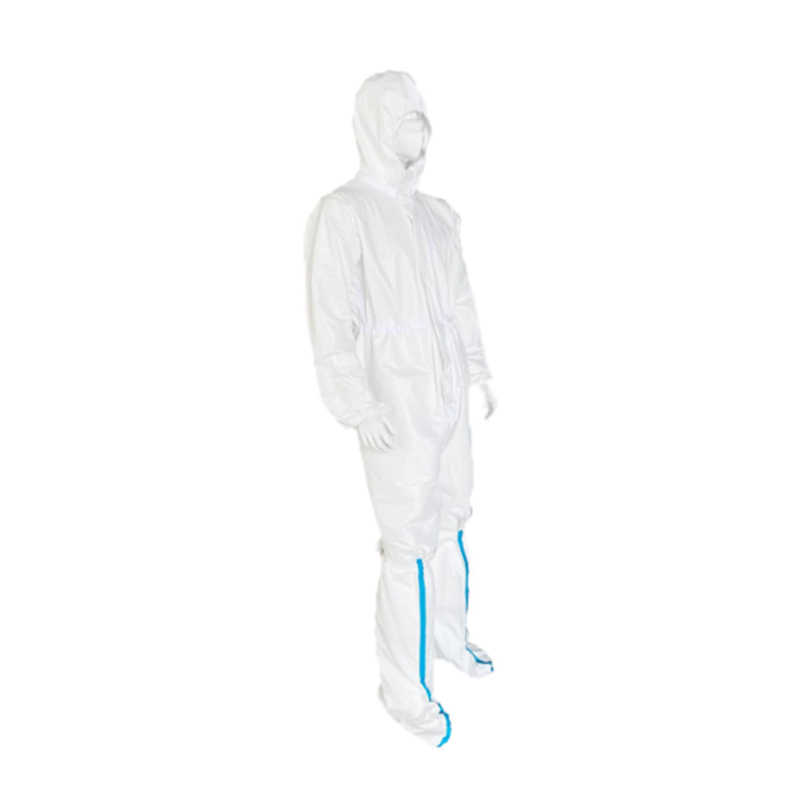 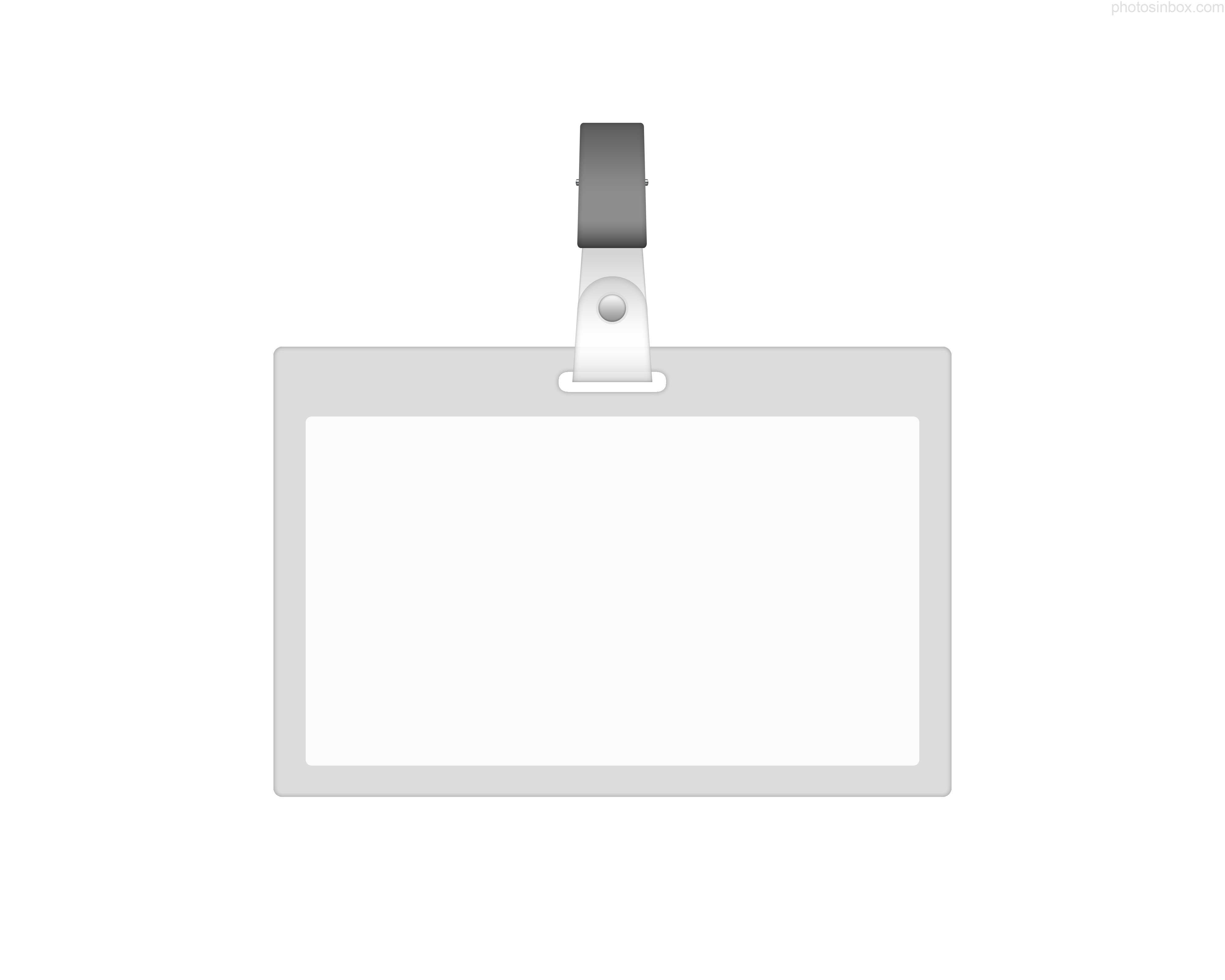 Необходимое оборудование, инвентарьКожный антисептик Кожный антисептик Перчатки Защитный респираторЗащитный респираторОдноразовая медицинская шапочкаОдноразовая медицинская шапочкаОчки защитныеОчки защитныеЗащитный костюмЗащитный костюмБейджРабочая пошаговая последовательностьРабочая пошаговая последовательностьРабочая пошаговая последовательностьРабочая пошаговая последовательностьРабочая пошаговая последовательностьРабочая пошаговая последовательностьРабочая пошаговая последовательностьРабочая пошаговая последовательностьРабочая пошаговая последовательностьРабочая пошаговая последовательностьРабочая пошаговая последовательностьРабочая пошаговая последовательностьРабочая пошаговая последовательность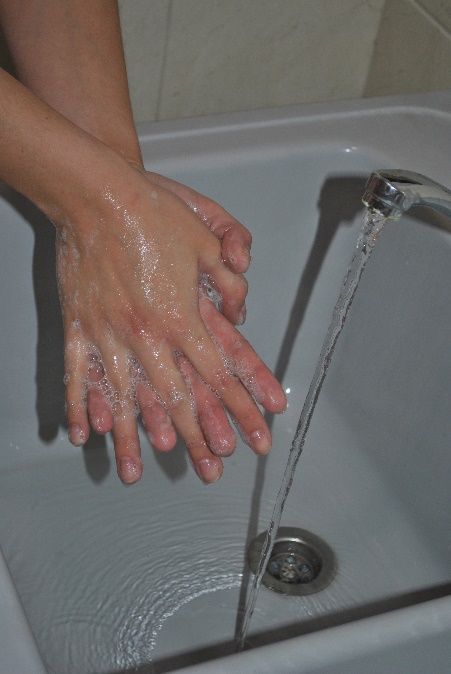 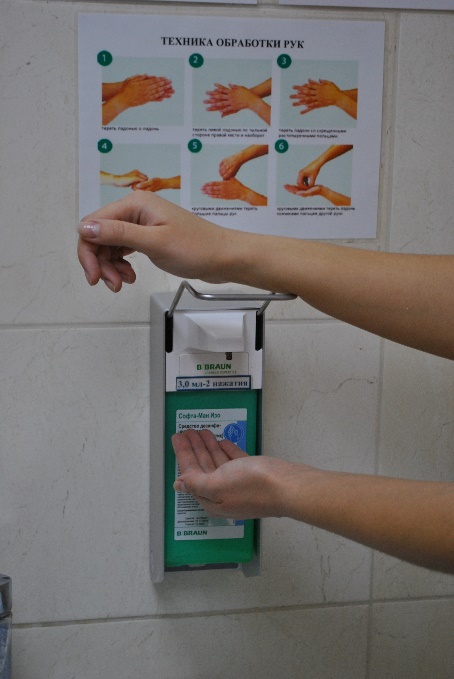 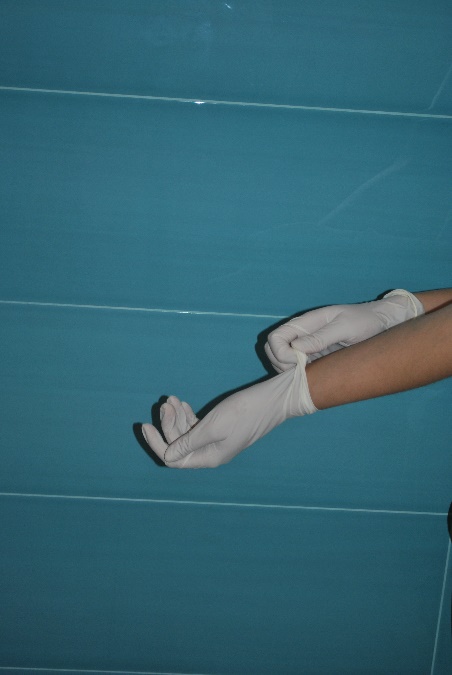 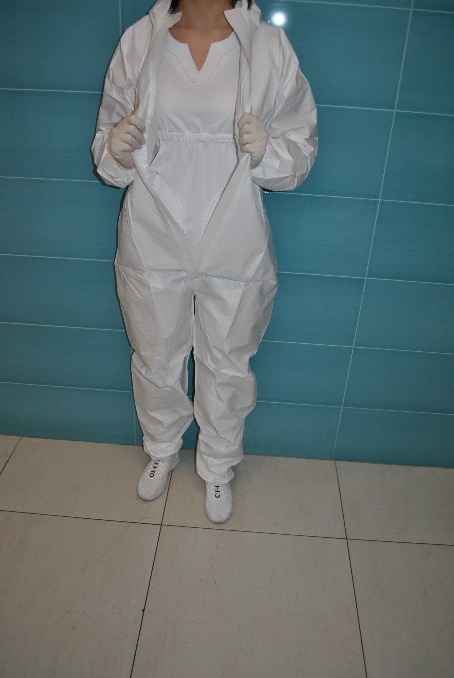 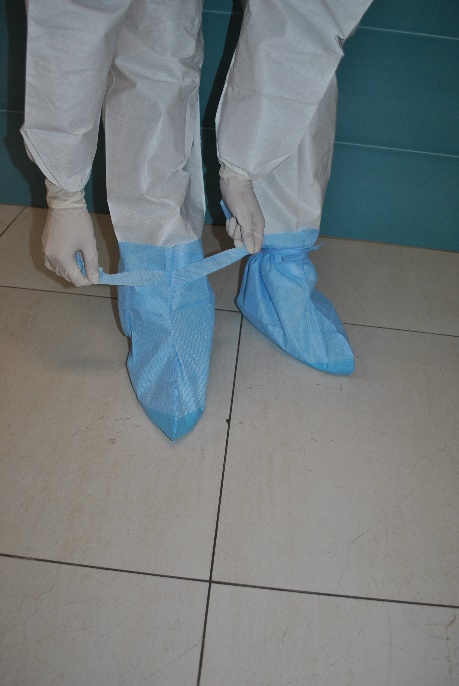 1. Проведите гигиеническую обработку рук1. Проведите гигиеническую обработку рук2. Обработайте руки кожным антисептиком2. Обработайте руки кожным антисептиком2. Обработайте руки кожным антисептиком3. Наденьте первую пару перчаток3. Наденьте первую пару перчаток3. Наденьте первую пару перчаток3. Наденьте первую пару перчаток4. Наденьте защитный костюм4. Наденьте защитный костюм5. Наденьте бахилы5. Наденьте бахилы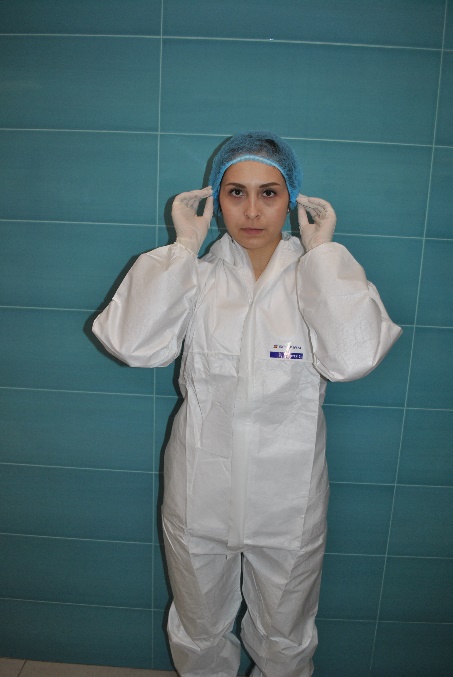 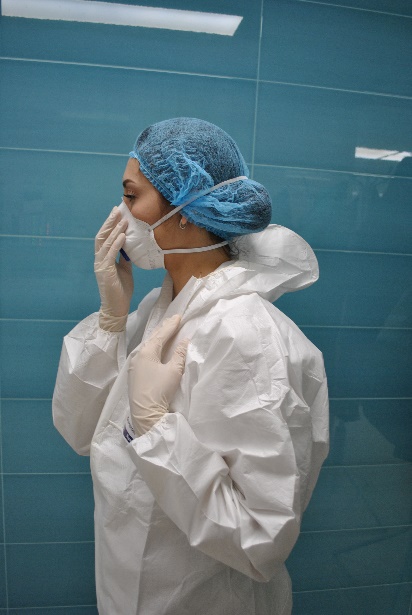 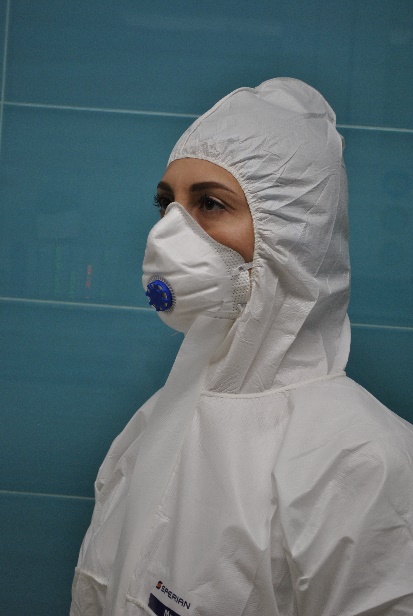 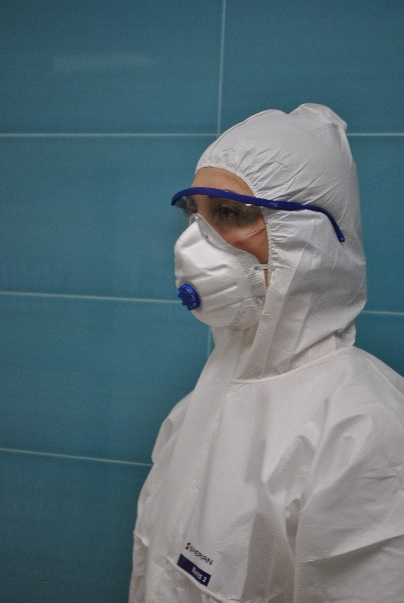 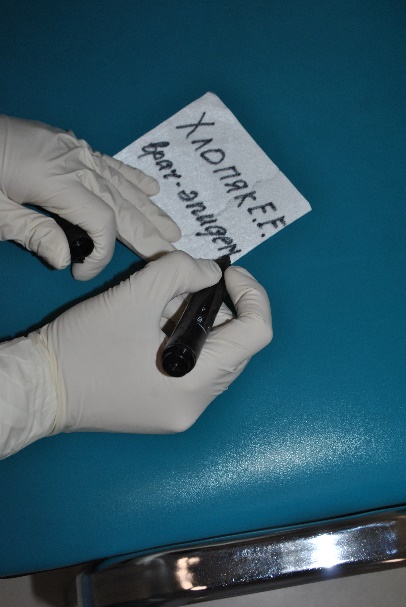 6. Наденьте одноразовую медицинскую шапочку6. Наденьте одноразовую медицинскую шапочку7. Наденьте защитный респиратор7. Наденьте защитный респиратор7. Наденьте защитный респиратор8. Наденьте капюшон защитного костюма8. Наденьте капюшон защитного костюма8. Наденьте капюшон защитного костюма8. Наденьте капюшон защитного костюма9. Наденьте защитные очки9. Наденьте защитные очки10. Наклейте бейджик с указанием Ф. И. О. должность10. Наклейте бейджик с указанием Ф. И. О. должность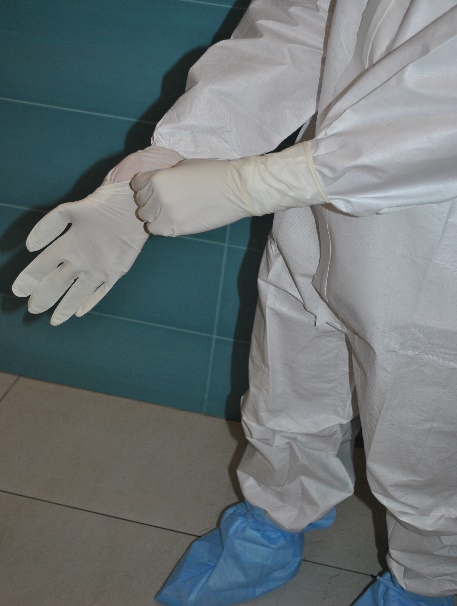 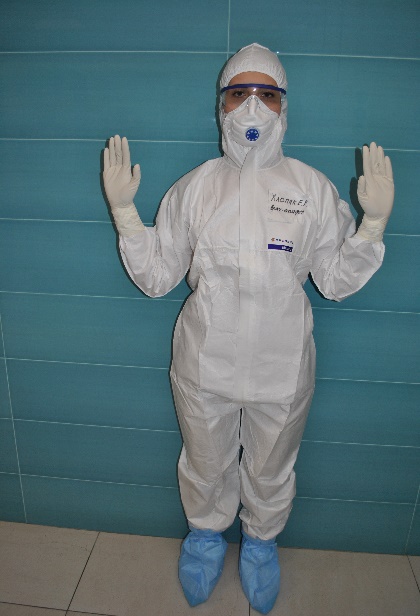 11. Наденьте вторую пару перчаток11. Наденьте вторую пару перчаток12. Теперь Вы готовы к работе12. Теперь Вы готовы к работе12. Теперь Вы готовы к работе